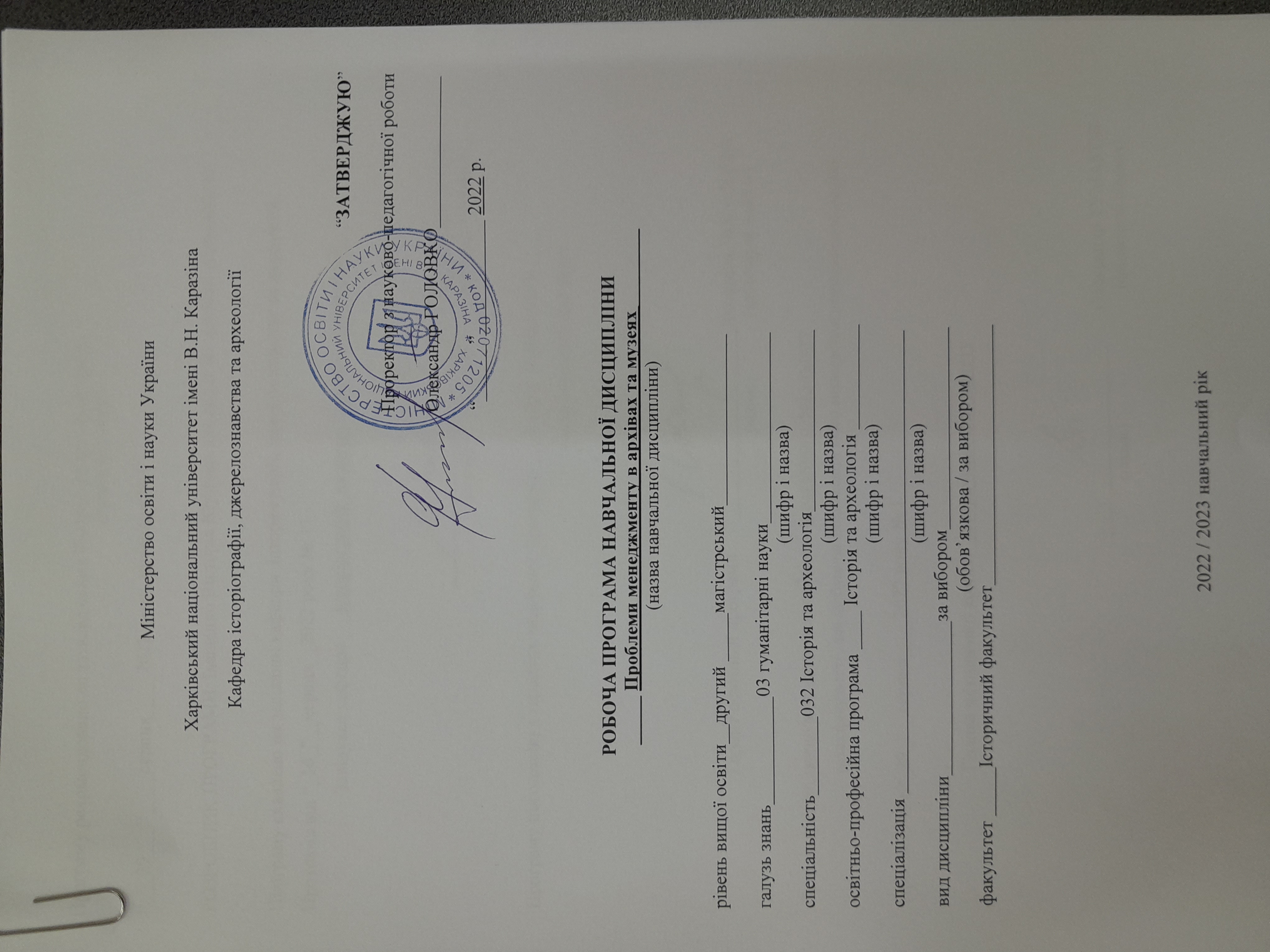 Міністерство освіти і науки УкраїниХарківський національний університет імені В.Н. КаразінаКафедра історіографії, джерелознавства та археології           “ЗАТВЕРДЖУЮ”       Проректор з науково-педагогічної роботи       Олександр ГОЛОВКО________________  								         “______”____________ 2022 р.Робоча програма навчальної дисципліни_____ Проблеми менеджменту в архівах та музеях ________(назва навчальної дисципліни)рівень вищої освіти__другий _____магістрський__________________галузь знань___________03 гуманітарні науки____________________ (шифр і назва)спеціальність________032 Історія та археологія___________________ (шифр і назва)освітньо-професійна програма ____ Історія та археологія ___________(шифр і назва)спеціалізація ______ Історія та археологія ________________________ (шифр і назва)вид дисципліни________________за вибором_____________________(обов’язкова / за вибором)факультет _____Історичний факультет___________________________2022 / 2023 навчальний рікПрограму рекомендовано до затвердження Вченою радою факультету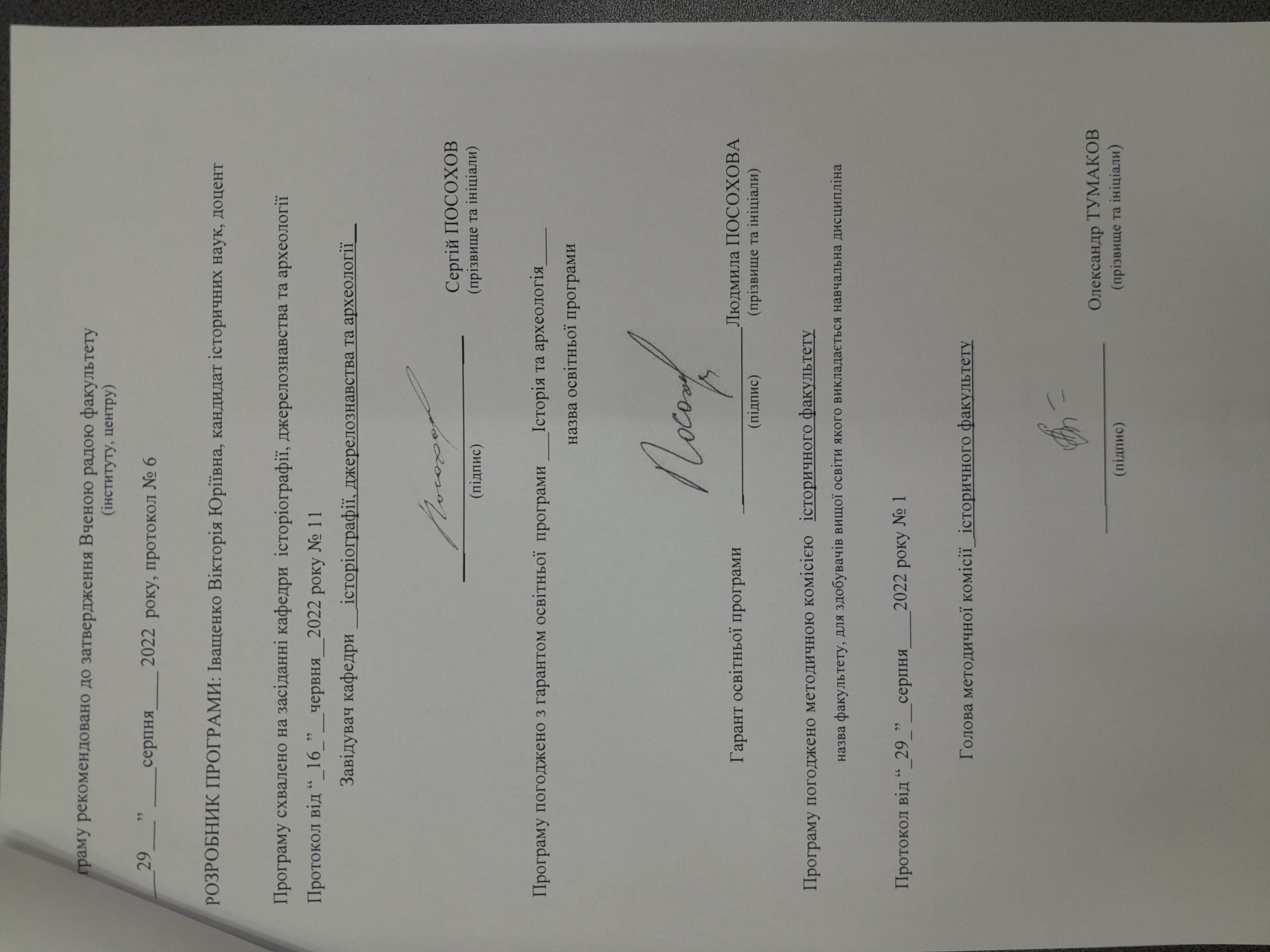                           (інституту, центру)“___29___” ____серпня____ 2022  року, протокол № 6РОЗРОБНИК ПРОГРАМИ: Іващенко Вікторія Юріївна, кандидат історичних наук, доцентПрограму схвалено на засіданні кафедри  історіографії, джерелознавства та археології Протокол від “_16_”__червня__2022 року № 11Завідувач кафедри __ історіографії, джерелознавства та археології__                                			 	 _______________________         Сергій ПОСОХОВ                           		      		  	 (підпис)                                      (прізвище та ініціали)         Програму погоджено з гарантом освітньої  програми ___Історія та археологія____                                                                       назва освітньої програми                            	          Гарант освітньої програми   _____________Людмила ПОСОХОВА                                                                                                        	    (підпис)               (прізвище та ініціали)        Програму погоджено методичною комісією   історичного факультетуназва факультету, для здобувачів вищої освіти якого викладається навчальна дисциплінаПротокол від “_25_”__серпня____2022 року № 1                         Голова методичної комісії_ історичного факультету _____________                                                            	    _______________________ Олександр ТУМАКОВ                                                                                           	     (підпис)                                  (прізвище та ініціали)         ВступПрограма вивчення вибіркової навчальної дисципліни «Проблеми менеджменту в архівах та музеях» складена відповідно до освітньо-професійної програми підготовки _________магістр___032 історія та археологія ______________________________                 (назва рівня вищої освіти, освітньо-кваліфікаційного рівня)    спеціальності (напряму) ___історія та археологія____________________________Предметом вивчення  навчальної дисципліни є проблеми управління (планування, маркетингу, кадрової роботи та ін.) в системі архівних та музейних установ України.Програма навчальної дисципліни складається з таких змістових розділів:1. Основні поняття і категорії архівного та музейного менеджменту.2. Організація управління вітчизняними архівами та музеями.1. Опис навчальної дисципліни1. Мета та завдання навчальної дисципліни1.1. Метою викладання навчальної дисципліни «Проблеми менеджменту в архівах та музеях» є надання уявлення про нові підходи в розумінні та інтерпретації найважливіших положень теорії управління та практики керівництва сучасними архівами та музеями.1.2. Основні завдання вивчення дисципліни «Проблеми менеджменту в архівах та музеях»: ознайомити студентів з теорією та практикою профільного управління; розкрити можливості та перспективи менеджерської діяльності в архівних та музейних установах; навчити методам аналізу, планування та мотивації архівної та музейної праці, керівництву матеріальними, фінансовими, технологічними та кадровими ресурсами архіву / музею.1.3. На вивчення навчальної дисципліни відводиться 4 кредити ECTS.1.4. Загальна кількість годин – 120.1.6. Заплановані результати навчання.Згідно з вимогами освітньо-професійної програми студенти повинні:знати :загальні питання історії та теорії дисципліни, зокрема, історією зародження та становлення менеджменту в цілому та архівного / музейного менеджменту зокрема;мати уявлення про основні управлінські функції архівного / музейного менеджменту – планування, контроль, організацію та мотивацію;розширити свої знання про роботу архівних та музейних установ України.вміти :порівнювати теоретичні положення з конкретними практичними аспектами діяльності сучасних архівних та музейних установ;засвоїти методику прийняття стратегічних та оперативних рішень, як індивідуально, так і в колективі;розвивати творче мислення та уміння взаємодіяти в колективі:працювати із сучасними комп’ютерними програмами, статистичними матеріалами, методичними виданнями, вдосконалюють навички аналізу та самоаналізу за допомогою тестів.2. Тематичний план навчальної дисципліни	РОЗДІЛ 1. ОСНОВНІ ПОНЯТТЯ І КАТЕГОРІЇ АРХІВНОГО ТА МУЗЕЙНОГО МЕНЕДЖМЕНТУ.Тема 1. Особливості курсу «Проблеми менеджменту в архівах та музеях».Предмет, структура і завдання курсу «Проблеми менеджменту в архівах та музеях». Міждисциплінарний характер курсу. Становлення професії архівного / музейного менеджера. Методологічні та методичні аспекти вивчення курсу, види та форми занять, варіанти контролю знань.Тема 2. Еволюція менеджменту і формування концепції архівного / музейного менеджменту.Головні віхи управлінської думки. Сучасні моделі управління. Застосування різних концепцій менеджменту в реформуванні управління архівною та музейною діяльністю.		Тема 3. Основні поняття і категорії архівного та музейного менеджменту.Архівні та музейні організації як об’єкти процесу управління. Менеджер та його функції. Рівні управління. Зовнішні і внутрішні фактори впливу на архівні та музейні інституції.		Тема 4. Правова база управління архівною / музейною справою.Джерела правової регламентації вітчизняної архівної та музейної справи. Особливості юридичного статусу та правовий режим функціонування українського архіву та музею як суб’єкта права. Майнові та фінансові взаємовідносини архіву та музею з органами державної влади.Тема 5. Система управління архівами та музеями.Сучасні принципи управління архівами та музеями. Організація управління вітчизняними архівами та музеями. Шляхи удосконалення управління вітчизняними архівами та музеями.Тема 6. Планування в архівних та музейних установах.Планування як загальна функція менеджменту. Сутність і види планування. Стратегічне та оперативне планування в архівному / музейному менеджменті.Тема 7. Маркетинг в архівних та музейних установах.Завдання, принципи та пріоритети архівного / музейного маркетингу. Основні типи та види маркетингової діяльності в архівній та музейній галузях. Головні компоненти маркетингового комплексу архіву та музею. Маркетингові архівні / музейні дослідження, їхня роль в управлінській стратегії та тактиці.РОЗДІЛ 2. ОРГАНІЗАЦІЯ УПРАВЛІННЯ ВІТЧИЗНЯНОЮ АРХІВНОЮ ТА МУЗЕЙНОЮ СПРАВОЮ.Тема 1. Інформація та комунікація в архівному / музейному менеджменті.Сутність комунікацій та їх інформаційне забезпечення. Управлінські інформаційні системи в архіві та музеї. Особливості управлінських рішень в архівно-музейній сфері, їхня диференціація.Тема 2. Матеріально-технічна база та фінансування вітчизняних архівів та музеєв.Матеріально-технічна база сучасного архіву та музею. Принципи та особливості фінансування вітчизняних архівів та музеїв. Ініціативна економічна діяльність архівів та музеїв.		Тема 3. Мотивування як вид управлінської діяльності.Формування мотивів праці. Стимулювання праці. Сучасні концепції мотивації діяльності людини. Застосування прогресивних концепцій мотивації праці в управлінні архівним та музейним колективом.		Тема 4. Контролювання в архівному / музейному управлінні.Значення та сутність контролю в управлінні архівом та музеєм. Види та методи контролю в архівній та музейній практиці. Основні принципи сучасного контролю та його етапи.Тема 5. Управління трудовими ресурсами архівів та музеїв.		Критерії підбору архівних та музейних працівників. Основні кваліфікаційні вимоги до різних категорій спеціалістів. Розвиток трудових ресурсів архівів та музеїв.		Тема 6. Управління центральними та місцевими архівами України.Місце центральних архівів у системі архівних установ України. Особливості управління центральними архівами. Структура, штат, статус посадових осіб у центральних архівах. Місцеві архіви в системі архівних установ України. Особливості управління місцевими архівами. Структура, штат, статус посадових осіб у місцевих архівах.Тема 7. Особливості менеджменту в музейних установах України. Особливості управління музейними установами. Структура, штат, статус посадових осіб в музеях.3. Структура навчальної дисципліни4. Завдання для самостійної роботи.5.  Індивідуальні завданняКурсова робота зі спецкурсу.Методи навчанняЛекція, практичні заняття, робота в малих групах, застосування інформаційних та ігрових технологій, проектна діяльність.7.  Методи контролюКонтрольна робота, співбесіда, екзамен.Схема нарахування балівШкала оцінюванняКритерії оцінювання роботи студентів55-60 балів передбачає повне і впевнене засвоєння програм і знання основних джерел і додаткової літератури, уміння аналізувати історичний матеріал, порівнювати, оцінювати, пояснення історичних фактів на основі здобутих із різних джерел знань, користуватись науковою термінологією.50-54 бали виставляється за впевнене засвоєння курсу, знання хронології, уміння логічно будувати відповідь, роботи аргументовані висновки, аналізувати історичний матеріал. А також за умовами, якщо студент припустився незначних помилок, або зробив не зовсім повні висновки.40-49 балів передбачає виконання всіх вимог до оцінки «В», за наявністю принципових помилок при викладенні засвоєного матеріалу, або не аргументування висновків. 30-39 балів виставляється за часткове висвітлення змісту теоретичних та недостатнє вміння застосувати теоретичні знання для розгляду практичних завдань. При цьому студент не вміє логічно мислити. Завдання виконане ним не повністю, але у його відповідях продемонстровані розуміння основних положень матеріалу дисципліни.20-29 балів передбачає виконання всіх вимог до оцінки «D»,  та також якщо у студента виникають проблеми з відтворенням основного матеріалу.0-19 балів виставляється, якщо студент не засвоїв матеріал, передбачений програмою курсу.9. Рекомендоване методичне забезпеченняОсновна література:Білущак Т. М. Менеджмент архівної діяльності. Навч. посібник. Львів: Видавництво Львівської політехніки, 2017. 240 с.Кузьмин О. Є. Мельник О. Г. Основи менеджменту: Підручник. Київ: Академвидав, 2003. 416 с.Маркетинг: Основи теорії та практики: Навч. посіб. / Ред. В. В. Липчук. Львів: Новий світ-2000, Магнолія плюс, 2003. 288 с.Основи музеєзнавства, маркетингу та рекламно-інформаційної діяльності музеїв. Посібник // Під редакцією: В. Великочого, Н. Гасюк; Авторський колектив: П. Горішевський, М. Дейнега, М. Ковалів, В. Мельник, Н. Рега, С. Оришко, О. Соколова. Івано-Франківськ: Плай, 2005. 64 с.Допоміжна література:Закон України «Про музеї та музейну справу». Режим доступу: https://zakon.rada.gov.ua/laws/show/249/95-%D0%B2%D1%80#Text Закон України «Про Національний архівний фонд та архівні установи» від 24.12.1993 № 3814-XII Режим доступу: https://zakon.rada.gov.ua/laws/show/3814-12#TextАрхівні установи України: Довідник / Держкомархів України; Національна б-ка України ім. В. І. Вернадського. Київ: НБУВ, 2000. 260 с.Архівознавство: Підручник для студентів іст. ф-тів вищ. навч. закладів України / За заг. ред. Я. С. Калакури та І. Б. Матяш. Київ: КМ Академія, 2002. 356 с.Архівістика: термінолог. словник / ГАУ при КМ України. УДНДІАСД; Авт.-упоряд.: К. Є. Новохатський та ін. Київ: КМ Академія, 1998. 106 с.Бєлікова М. В., Гресь-Євреїнова С. В. Музейний менеджмент в Україні та світі: проблеми та перспективи // Економіка. Управління. Інновації. 2013. Вип. № 2 (10). Режим доступу: http://eir.zntu.edu.ua/handle/123456789/1961Вайдахер Ф. Загальна музеологія: Посібник / Пер. з нім. В. Лозинський, О. Лянг, Х. Назаркевич. Львів: Літопис, 2005. 632 с.Гайдай О. М. Музеєзнавство : навч. посіб. Миколаїв : Вид-во ЧНУ ім. Петра Могили, 2021. 212 с.Калакура Я. С. Архівний менеджмент як галузь наукового знання і навчальна дисципліна // Студії з архівної справи та документознавства. Т. 15. К., 2007. С. 18–26.Калакура Я.С. Стратегія і тактика архівного менеджменту // Архіви України. 2013. № 5. С. 5–17.Калакура Я. С. Управлінські рішення в структурі архівного менеджменту // Архіви України. 2014. № 2. С. 92–105.Калакура Я. С. Управління персоналом у системі архівних установ // Архіви України. 2015. №1. С. 94–110.Калакура Я.С. Стиль роботи архівістів: контекст менеджменту // Архіви України. 2015. № 5/6. С. 7–22.Калакура Я., Ковтанюк Ю. Архівний менеджмент в умовах електронного урядування // Архіви України. 2019. № 3. С. 18 – 57. Режим доступу: http://nbuv.gov.ua/UJRN/ay_2019_3_4Кононюк О. Музейний менеджмент у сучасному соціокультурному середовищі // Острозький краєзнавчий збірник. 2016. Вип. 3. С. 220–223.Кузьмук О. Стан та шляхи модернізації музейного менеджменту в Україні. Режим доступу: доступу : http://old.niss.gov.ua/monitor/oktober08/2.htmМузеєзнавство: словник базових термінів / укл.-упор. Л. М. Міненко. Київ: Фенікс; НВІМУ, 2013. 152 с.Модернізація музейної справи України та розширення традиційних форм роботи музеїв в умовах глобалізації та інформаційного суспільства [Електронний ресурс]. Режим доступу : http://www.nplu.org/storage/files/Infocentr/Tematich_ogliadi/2013/modern_muz_spravi.PdfОсновні положення організації науково-дослідної та методичної роботи в державних архівних установах України / Держкомархів України. УНДІАСД; Уклад.: І. Б. Матяш та ін. Київ, 2001. 51 с.Основні правила роботи державних архівів України / Держкомархів України, УНДІАСД. Київ, 2004. 334 с.Правила роботи архівних установ України / М-во юстиції України, Держ. архів. служба України, Укр. наук.-дослід. ін-т архів. справи та документознавства  упоряд. Л. А. Кисельова, Ю. А. Прилепішева, Т. П. Прись, С. В. Сельченкова; за заг. ред. Н. М. Христової. Київ., 2013. 243 с.Рутинський М. Й., Стецюк О.В. Музеєзнавство: Навч. посібн. Київ: Знання, 2008. 428 с.Салата О. О. Основи музеєзнавства: Навч.-методич. посібник. Вінниця: «Нілан-ЛТД», 2015. 164 с.Типові норми часу і виробітку на основні види робіт, що виконуються у державних архівних установах / Держкомархів України, Укр. наук.-дослід. ін-т архів. справи та документознавства. Київ, 2008. 148 с.Хрестоматія з архівознавства: Навч. посіб. для студ. іст. спец. вищ. навч. закл. / Упоряд.: Г. В. Боряк та ін. Київ: КМ Академія, 2003. 408 с.A Glossary of Archival and Records Terminology: archives management // SAA. Режим доступу: http://www2.archivists.org/glossary/terms/a/archives-managementLibrary and Information Science (MS): Archives Management Concentration// SIMMONS. Режим доступу: http://www.simmons.edu/academics/graduate-programs/library-and-information-science-archives-management-msSkupieсski К. Dyskusja nad perspektywami ksztaіcenia archiwistуw na polskich uniwersytetach – stadium pytaс czy odpowiedzi? // Archeion. 2003. T. CV. S. 23-42.10. Посиланная на інформаційні ресурси в Інтернеті, відео-лекції, інше методичне забезпечення.Державна архівна служба України: Офіційний вебпортал органу виконавчої влади. Режим доступу: https://archives.gov.ua/ua/Державні архіви України. Режим доступу: https://dahmo.gov.ua/viev.php?cat=65Міністерство культури та інформаційної політики України. Режим доступу: https://mkip.gov.ua/Музейний простір. Музеї України та світу. Режим доступу: http://prostir.museumПрограма «Культура і креативність». Режим доступу: https://www.culturepartnership.eu/ua/article/introducing-association11. Особливості викладання дисципліни за умови змішаного навчанняСпеціальний курс, які орієнтовані не лише на засвоєння теоретичного матеріалу, але й на формування практичних навичок, компетенцій, передбачає аудиторні форми роботи у групі до 10 осіб. 1.5. Характеристика навчальної дисципліни1.5. Характеристика навчальної дисципліниВибірковаВибірковаДенна форма навчанняЗаочна (дистанційна) форма навчанняРік підготовкиРік підготовки1-й-йСеместрСеместр1-й-йЛекціїЛекції32 год. год.Практичні, семінарські заняттяПрактичні, семінарські заняття год. год.Лабораторні заняттяЛабораторні заняття год. год.Самостійна роботаСамостійна робота88 год. год.Індивідуальні завдання Індивідуальні завдання год.год.Назви модулів і темКількість годинКількість годинКількість годинКількість годинКількість годинКількість годинКількість годинКількість годинКількість годинНазви модулів і темДенна формаДенна формаДенна формаДенна формаДенна формаДенна формаДенна формаДенна формаДенна формаНазви модулів і темУсьогоу тому числіу тому числіу тому числіу тому числіу тому числіу тому числіу тому числіу тому числіНазви модулів і темУсьогоЛекціїЛекціїпрак-тичнілаб.лаб.інд.інд.ср1223445667Розділ 1. Основні поняття і категорії архівного та музейного менеджменту.Розділ 1. Основні поняття і категорії архівного та музейного менеджменту.Розділ 1. Основні поняття і категорії архівного та музейного менеджменту.Розділ 1. Основні поняття і категорії архівного та музейного менеджменту.Розділ 1. Основні поняття і категорії архівного та музейного менеджменту.Розділ 1. Основні поняття і категорії архівного та музейного менеджменту.Розділ 1. Основні поняття і категорії архівного та музейного менеджменту.Розділ 1. Основні поняття і категорії архівного та музейного менеджменту.Розділ 1. Основні поняття і категорії архівного та музейного менеджменту.Розділ 1. Основні поняття і категорії архівного та музейного менеджменту.Тема   1. Особливості курсу «Проблеми               менеджменту в архівах та музеях»8226Тема   2. Еволюція менеджменту і  формування концепції архівного /                      музейного менеджменту8226Тема   3. Основні поняття і категорії архівного та музейного менеджменту.10228Тема   4. Правова база управління архівною / музейною справою.88266Тема   5. Система управління архівам та музеями88266Тема   6. Планування в архівних та музейних установах.88266Тема   7. Маркетинг в архівних та музейних установах88266         Всього  годин5858144444Розділ 2.Організація управління вітчизняною архівною та музейною справою.Розділ 2.Організація управління вітчизняною архівною та музейною справою.Розділ 2.Організація управління вітчизняною архівною та музейною справою.Розділ 2.Організація управління вітчизняною архівною та музейною справою.Розділ 2.Організація управління вітчизняною архівною та музейною справою.Розділ 2.Організація управління вітчизняною архівною та музейною справою.Розділ 2.Організація управління вітчизняною архівною та музейною справою.Розділ 2.Організація управління вітчизняною архівною та музейною справою.Розділ 2.Організація управління вітчизняною архівною та музейною справою.Розділ 2.Організація управління вітчизняною архівною та музейною справою.Тема   1. Інформація та комунікація в архівному / музейному  менеджменті.88266Тема 2. Матеріально-технічна база та фінансування вітчизняних архівів та музеїв88266Тема   3. Мотивування як вид управлінської діяльності88266Тема   4. Контролювання в архівному / музейному управлінні.88266Тема    5. Управління трудовими ресурсами               Архівів та музеїв.1212488Тема    6. Управління центральними та місцевими архівами України.1010466Тема    7. Особливості менеджменту в музейних установах України.88266          Всього годин6262184444          Всього 120120328888№з/пН а з в а      т е м иКількість годин1.Навчально-дослідний проект: підготовка програми стратегічного розвитку ДАХО, ЦДНТА, Музею історії ХНУ імені В. Н. Каразіна202.Ділова гра «Організація виставки до Дня архівіста»303.Ділова гра «Організація круглого столу з питань сучасного стану архівної та музейної справи в Україні»304.Створення баз даних за курсом8Разом88Поточне тестування та самостійна роботаПоточне тестування та самостійна роботаПоточне тестування та самостійна роботаПоточне тестування та самостійна роботаПоточне тестування та самостійна роботаПоточне тестування та самостійна роботаПоточне тестування та самостійна роботаПоточне тестування та самостійна роботаПоточне тестування та самостійна роботаПоточне тестування та самостійна роботаПоточне тестування та самостійна роботаПерша контрольна робота, передбачена навчальним планомДруга контрольна робота, передбачена навчальним планомПідсумковий  семестровий контроль (екзамен)СумаРозділ 1Розділ 1Розділ 1Розділ 1Розділ 1Розділ 2Розділ 2Розділ 2Розділ 2Розділ 2Розділ 2Перша контрольна робота, передбачена навчальним планомДруга контрольна робота, передбачена навчальним планомПідсумковий  семестровий контроль (екзамен)СумаТ1Т2Т3Т4Т5Т1Т2Т3Т4Т5Т620-6010051520-60100Сума балів за всі види навчальної діяльності протягом семеструОцінка за національною шкалоюОцінка за національною шкалоюСума балів за всі види навчальної діяльності протягом семеструдля екзаменудля заліку90 – 100відміннозараховано70-89добрезараховано50-69задовільнозараховано1-49незадовільноне зараховано